Поради для заповнення декларацій осіб, уповноважених на виконання функцій держави: Порада №1Перш ніж заповнювати декларацію пригадайте, чи не закінчилася дія ЕЦП – Електронного цифрового підпису. Не дивуйтеся, якщо зустрінете абревіатуру КЕП. У чинному законодавстві так називається ЕЦП.Якщо ж дія ЕЦП/КЕП закінчилася, то новий ключ можна зробити у «Приват 24», Міністерстві юстиції або в одному із сертифікованих центрів.Порада №2Рекомендуємо взяти у бухгалтерії свого відомства інформацію про свій дохід за 2020 рік. Таку процедуру бажано зробити усім членам сім’ї, яких ви будете зазначати в 2 розділі.Або взяти таку ж інформацію за допомогою електронного кабінету платника податків. Це зекономить час Вам та бухгалтерії вашого відомства. Порада №3Сходити в банк, у якому є відкритий рахунок, або є хоч одна картка, або брався протягом року хоч кредит на 1 грн - "довідку для декларації". Наприклад, у Приватбанку це можна зробити через Приват 24; в Ощадбанку - (онлайн через «Ощад 24/7»); в otpBank (замовлення виписки на e-mail).В такій довідці буде зазначено залишок коштів на 31.12.2020 року, де ви зазначаєте цю інформацію в розділі грошові активи. Також там буде зазначена інформація про депозити та кредити взяті протягом року, що значно полегшує роботу під час заповнення.Порада №4Пам’ятайте, що в 3 розділі (Об'єкти нерухомості) має бути заповнено щонайменше один об’єкт. Найперше переписуєте свою прописку в паспорті. Далі квартиру, яку орендуєте, або проживаєте. І так у кожного члена родини, якого зазначено в розділі 2. Увага! Тепер якщо декларант та член сім’ї декларанта проживають в одній квартирі - дублювати об’єкти нерухомості не потрібно.Порада №5Перевіряємо інформацію в інших відкритих реєстрах:- Державний реєстр речових прав на нерухоме майно- Єдиний державний реєстр юридичних осіб, фізичних осіб-підприємців та громадських формувань.- Електронний кабінет водія - Портал електронних послуг Пенсійного фонду України- Електронний кабінет платника податків - Реєстр цивільних повітряних суден України- Суднова книга України- Державний судновий реєстр- Укрпатент.Порада №6Пам’ятайте, грошові активи (сукупна вартість), видатки та правочини (одного видатку), декларуються, якщо перевищують для 2020 року 105100 грн. Ця сума стосується внесення суттєвих змін у 2020 році.Цінне рухоме майно (крім транспортних засобів) зазначається, якщо його вартість перевищує 210 200 грн.Якщо Ви не декларували попередньо в грошових активах готівку, але назбирали понад 105 100 грн - то вже варто цю суму зазначати. Якщо ви не зазначите готівкові кошти, а з часом будете вчиняти правочини з нерухомим чи рухомим майном - у НАЗК і правоохоронців можуть виникнути сумніви у походжені ваших коштів.Порада №7Останній день подачі декларації 31 березня включно. Подається у період з 01 січня до 31 березня року, наступного за звітним роком. Не відтягуйте та заповнюйте декларацію в лютому, або в першій половині березня. Адже дані щорічної декларації стосуються з 01.01.2020 року по 31.12.2020 року. Порада №8Упродовж семи днів після подання декларації суб’єкт декларування має право подати виправлену декларацію, але не більше трьох разів. Тобто, якщо не встиг зібрати інформацію до 1 квітня - подавай декларацію (31 березня) з частковими відомостями, і маєш 7 днів подати виправлену декларацію.Порада №9 У розділі «Об’єкти нерухомості» потрібно зазначити відомості про всі об’єкти нерухомості (у тому числі земельні ділянки), що перебувають у власності, володінні чи користуванні у вас або у членів вашої сім’ї.Загальні правила щодо зазначення у декларації права власності, володіння та користування об’єктів нерухомості такі: ВласністьДекларуються всі об’єкти, що перебувають у власності (у тому числі спільній), у вас або членів вашої сім’ї станом на останній день звітного періоду.Володіння/користуванняТут діють два правила:1. Декларуються всі об’єкти, якими ви або члени вашої сім’ї володіли/користувалися протягом не менше половини днів звітного періоду (безперервно або сукупно).2. Декларуються всі об’єкти, якими ви або члени вашої сім’ї володіли/користувалися станом на останній день звітного періоду.Порада №10 Нагадуємо! Відомості про банківський рахунок декларуються незалежно від наявності коштів або закінчення строку дії банківської карти! З 1 січня 2021 року суб’єкти декларування в розділі 12.1 «Банківські та інші фінансові установи, у яких відкрито рахунки суб’єкта декларування або членів його сім’ї» мають внести в декларацію відомості про всі банківські рахунки, відкриті на ім’я суб’єкта декларування або члена його сім’ї, незалежно від наявності залишку коштів на них станом на 31 грудня звітного періоду.        Завершення строку дії банківської карти не тягне за собою автоматичне закриття банківського рахунка. Тому відомості про такий рахунок необхідно також зазначити у відповідному розділі декларації.Які найпоширеніші доходи зазначати у 11 розділі декларації “Доходи, у тому числі подарунки”?заробітну плату, отриману як за основним місцем роботи, так і за сумісництвом;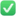 гонорари та інші виплати згідно з цивільноправовими правочинами;дохід від підприємницької, або незалежної професійної діяльності;дохід від надання рухомого та нерухомого майна в оренду;відсотки, наприклад від депозиту, в тому числі “кешбек”;дивіденди;роялті;страхові виплати, наприклад, внаслідок ДТП;виграші (призи) у лотерею чи в інші розіграші, у букмекерському парі, у парі тоталізатора;пенсію;спадщину;доходи від відчуження цінних паперів чи корпоративних прав;подарунки (у грошовій та негрошовій формі);інші доходи.Усі доходи зазначаються “брудними”, тобто включно з податками та зборами. Наприклад, відомості про заробітну плату зазначаються про нараховану, але не виплачену.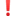 Дохід декларується від гривні. Винятком є доходи у вигляді подарунків. Подарунки у формі грошових коштів зазначаються в декларації, якщо розмір таких подарунків, отриманих від однієї особи (групи осіб) сукупно протягом 2020 року, перевищує 10 510 гривень. 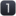 Не забудьте, що позика та кредит у розділі 11 декларації “Доходи, у тому числі подарунки” НЕ зазначаються.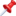 Податкова знижка: вносити чи не вносити у декларацію у розділ 11 “Доходи”? Ось у чому питання!Ні, не вносити. Податкова знижка нараховується на доходи, які отримані у вигляді заробітної плати.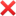 У декларації зазначаються відомості про отриману заробітну плату, включаючи податки та збори. Тому кошти, отримані як податкова знижка відповідно до ст. 166 ПК України, не вважаються доходом для цілей декларування та не зазначаються у розділі 11 «Доходи, у тому числі подарунки».Як декларувати нерухомість на тимчасово окупованій території України? Суб’єкт декларування зобов’язаний вносити до декларації відомості про всі об’єкти нерухомості, що належать йому та членам його сім’ї на праві приватної власності або перебувають у них на праві володіння або користування, в тому числі якщо такі об’єкти розташовані на тимчасово окупованій території України.За фізичними особами, підприємствами, установами, організаціями зберігається право власності та інші речові права на майно. Це стосується також нерухомості, включаючи земельні ділянки, що перебувають на тимчасово окупованій території, якщо воно набуте відповідно до законів України.Як вказати доходи у вигляді відсотків, нарахованих за валютним вкладом?Процедура здійснюється наступним чином:Суму кожного нарахування відсотків за певний період, включаючи податки та збори, необхідно конвертувати у гривню за курсом НБУ, що діяв на дату фактичної виплати.Наприклад, 01.02.2020 банк нарахував відсотки за січень у сумі 50 євро; 15.02.2020, після утримання податків і зборів, банк (у готівковій чи безготівковій формі) виплатив вкладнику 40,25 євро відсотків за січень. Курс гривні щодо євро станом на 15.02.2020 становив 26,5872 грн/євро, тобто 50 × 26,5872 = 1 329,36 грн – конвертована сума виплачених (отриманих) відсотків за січень. За аналогічною схемою слід конвертувати відсотки за весь період, на який було розміщено вклад і зазначити в декларації їхній сукупний розмір.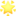 Інформацію про курс валюти на кожен день можливо знайти за посиланням http://bit.ly/currencyrate_NBU 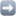 Необхідно визначити сукупний розмір нарахованих доходів у вигляді відсотків, отриманий за звітний період в одному банку. Цю загальну суму необхідно зазначити у декларації.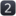 Відсотки за вкладами, поміщеними в різні банки – зазначаються окремо. Для отримання детальної інформації щодо нарахованих чи виплачених відсотків варто звернутися до банку, в якому розміщено вклад.